WESTERN REGIONAL PARTNERSHIPMonthly UpdateJune 2024 UpdatesWRP sends out monthly updates on agency efforts relevant to the WRP Mission.  This includes publicly available information from WRP Partners and agency news releases, etc. to assist in creating greater awareness of current WRP Partner actions.  If you have any updates you would like to share, please email that information to amyduffy@westernregionalpartnership.org.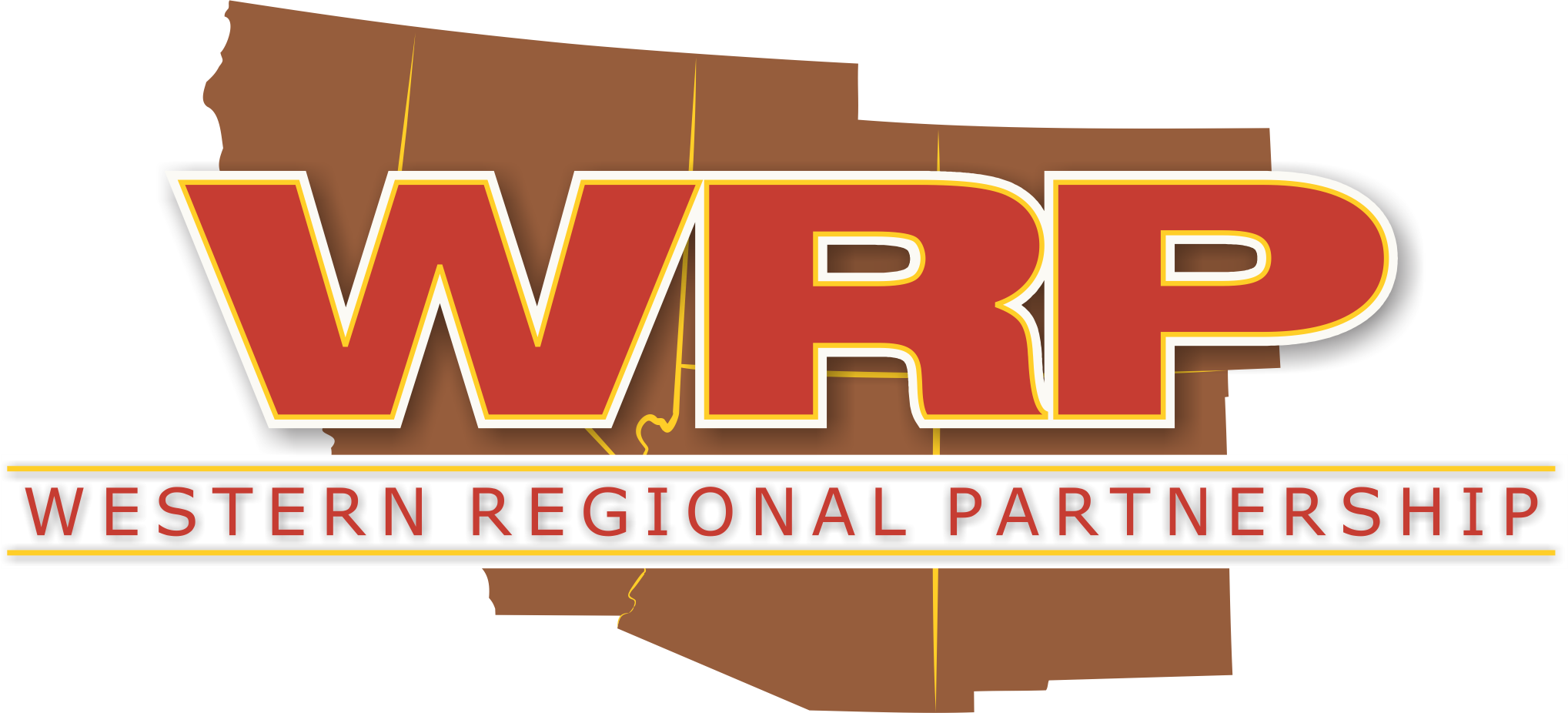 Featured Article on WRP An article in the State Aviation Journal featured the WRP Principals' Meeting Aviation/Airspace Needs Plenary Session. 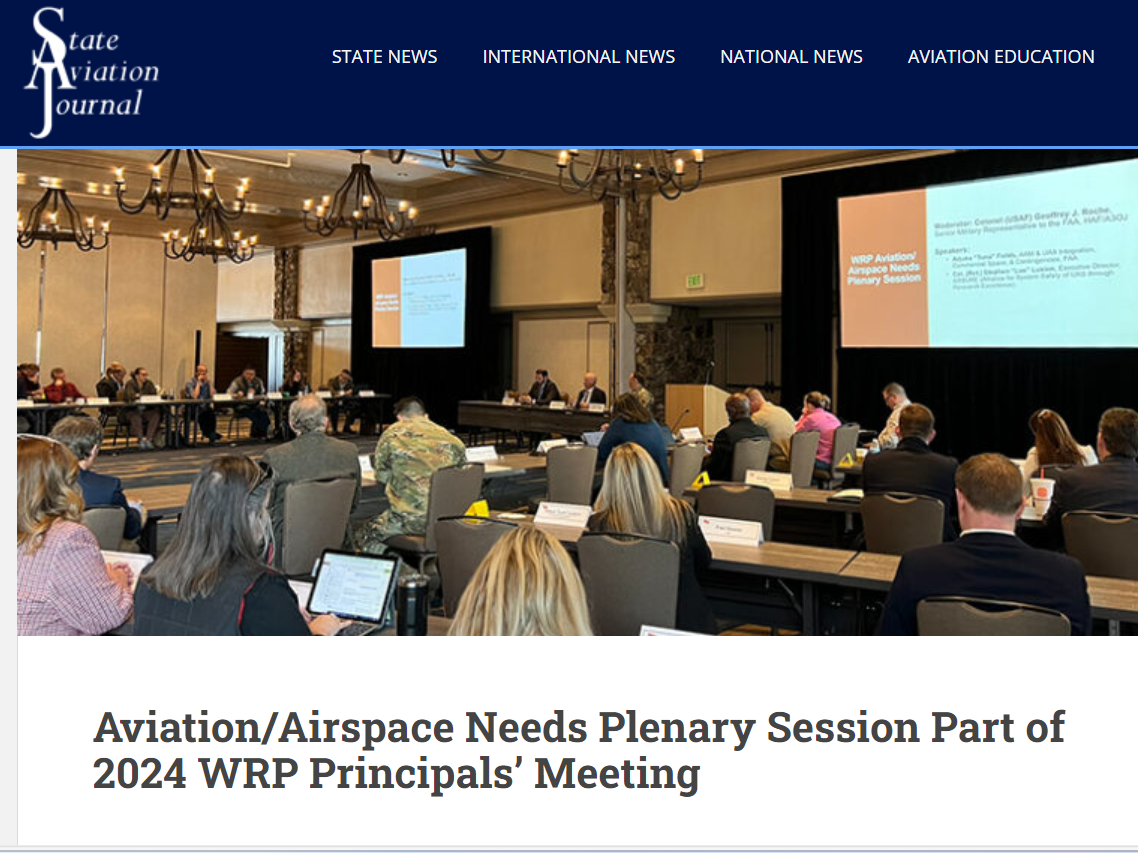 Tribal Engagement Committee (TEC)The June 28th WRP TEC Meeting featured the following presentations:Overview of the DOE Office of Community Engagement and Opportunities for Collaboration Landslides and the National Landslide Hazard Reduction Program The recording link: https://youtu.be/YfBbi_1iggcRelated resources:DOE OCE Virtual Office Hours - Biweekly, 2 PM EST – UPDATED Meeting Registration - ZoomUSGS Grants: https://www.usgs.gov/programs/landslide-hazards/science/external-grants-overviewEnergyFederal UpdatesBLMNevada's 5 biggest solar projects, and the power line that will connect themNevada transmission line sparks debate over costs of green energy$4.24B NV Energy transmission project takes step forwardBLM advances Nevada power line touted as key to solar growth   Acting Deputy Secretary Daniel-Davis highlights DOI's clean energy progress in Nevada89 FR 50629 - Notice of Availability of the Proposed Resource Management Plan Amendments and Final Environmental Impact Statement for the Greenlink West Project in Clark, Esmeralda, Lyon, Mineral, Nye, Storey, and Washoe Counties, Nevada.DOEDOE Announces $2.7 Billion to Boost Domestic Nuclear Fuel Supply ChainOver $41M in Funding to Deliver Clean Energy Solutions to Market$18 Million to Support Clean Energy Projects in 24 States and Local Governments$10.6M Planned to Advance Floating Offshore Wind$9.5 Million to Study the Social Dynamics of Large-Scale Solar Siting and Permitting West Coast Study Shows How Seabirds Can Safely Share the Air With Offshore Wind StructuresDOE Leads Effort to Improve the Cybersecurity of Energy Supply ChainsDOE Selects Sandia National Lab To Bring Enhanced Wind Turbine Technology to MarketPNNL Scientists Are Working to Advance the Future of Floating Offshore Wind Farms New Funding for Improvements to the Distribution Power GridNew Report Breaks Down State-Level Renewable Energy Siting Policies and Permitting Authorities Across the NationSandia National Laboratories developed the Microgrid Design Toolkit, a decision-support software for microgrid designers that is publicly available for download.  Funding Opportunities: $1.3 Billion to Fund the Expanding National Electric Vehicle Charging Network. Attend the informational webinars to learn more, and apply by August 28.EERE’s Geothermal Technologies Office announced a new funding opportunity of up to $7 million to assist the development of regional grid models. Send your letter of intent by July 24 and submit your application by September 9 to get involved.FERCFERC Seeks Comment on Potential DLR Framework to Improve Grid Operations & Fact Sheet  Acting Deputy Secretary Daniel-Davis highlights DOI's clean energy progress in NevadaState UpdatesAZ: ACC power plant environmental ruling sparks opposition Tribal UpdatesNavajo Summit Looks at History and Future of Tribe’s Relationship With EnergyRegional UpdatesJudge dismisses Native American challenge to $10B SunZia energy transmission project in Arizona Session Recordings From the Wind Energy & Wildlife Regional Training Now Available!Southern California Edison has signed power purchase agreements power purchase agreements with geothermal power company Fervo for power from its advanced geothermal project under construction in southwest Utah.Natural ResourcesFederal UpdatesSupreme Court Rio Grande ruling could ripple through other water casesU.S Supreme Court rejects Texas-New Mexico water dealSCOTUS rejects proposed resolution to Rio Grande water disputeAmerica’s largest investment in federal public lands is coming DOI and USDA announced a proposed $2.8 billion through Great American Outdoors Act National Parks and Public Land Legacy Restoration Fund (GAOA LRF), including multiple grants in California.EPAEPA Publishes its 2024-2027 Climate Adaptation PlanDOI$2.8 Billion to Protect Public Lands, Support Conservation Efforts Across the United States$725 Million to Clean Up Legacy Pollution$700 Million for Long-Term Water Conservation in the Lower Colorado River Basin$142 Million to Bolster Resilience to Drought and Boost Water Supplies $127 Million to Clean Up Legacy Pollution Across Five States$87 Million for Wetland Conservation Projects and National Wildlife Refuges$43 Million for Rural Water ProjectsFour New National Recreation Trails DesignatedPublic Lands Conservation, Investments in the Conservation Workforce Highlighted in New Mexico DOI-BLM Endangered wildflower threatened by Nevada lithium mine DOI-Bureau of ReclamationBureau of Reclamation seeks public comment on environmental assessment of proposed water conservation agreementReclamation and partners celebrate completion of critical water supply infrastructure for San Joaquin Valley$700 Million for Long-Term Water Conservation in the Lower Colorado River Basin$142 Million to Bolster Resilience to Drought and Boost Water Supplies$43 Million for Rural Water ProjectsFunding Opportunities:  The Cooperative Watershed Management Program which offers phase I funding to design projects, form watershed collaboratives, and conduct watershed planning for up to $300k over 3 years with no cost-share requirement. Proposals are due September 3rd, 2024WaterSMART: Large-Scale Water Recycling Projects for Fiscal Years 2023 and 2024, Third Submittal Due September 30, 2024DOI-NPS  $15 million to make national parks more resilient to Climate Crisis DOI-USFWSRio Grande Chub and Sucker Not in Danger of Extinction $3.4 million in funding to prevent and combat the spread of aquatic invasive species in Lake Tahoe.Funding Opportunity: Funding Available for Tools and Projects that Eradicate Invasive SpeciesDOI-USGSThe US Geological Survey published its Annual Report on water levels and water quality in the Navajo aquifer in northeastern Arizona.  USDA$66 million for projects to reduce wildfire risk, protect water quality and improve forest health across the nation, including two grants to California.USDA-NRCS$66M for Conservation Work with States, Tribes, Private Landowners Funding Opportunity: Funding Opportunity and Proposal Submission Process for the Wetland Reserve Enhancement Partnership for Fiscal Year 2024. USDA-USFSUSDA Forest Service seeks public comment on draft guidance for old growth management on national forestsState Updates Water Storage Grants Awarded to Western StatesArizonaGovernor Signs Bipartisan Water Legislation that Promotes Sound Water Management, Sustainable GrowthArizona Legislature talked a good game on water, then chose chaosCaliforniaGovernor Newsom visits the nation’s largest river restoration projectSites Reservoir project clears hurdle thanks to streamlining lawDWR has released a California Water Plan Update 2023 companion document that provides a planning guide to support watershed managers. The draft Watershed Resilience Framework and Toolkit — A Guide to Accelerate Resiliency in California’s Watersheds helps managers to better understand climate effects and vulnerabilities. Other supporting documents can be found on the Update 2023 webpage.The California Water Plan Update 2023 Roadmap to Resilience, Objective 1 is: Support Watershed Resilience Planning and Implementation. Objective 2 in the California Water Plan Update 2023 Roadmap to Resilience is: Improve Resilience of “Backbone” State, Federal, and Regional Built Water Infrastructure.The California Water Commission is looking for input on its public outreach and engagement efforts. The commission has set up an online survey to gather opinions and ideas from interested parties.New scientific strategy helps make case for holistic management of California riversA study examining long-term trends of water supplies and uses in California has been published in the latest issue of San Francisco Estuary and Watershed Science.The California Extreme Precipitation Symposium is set for Thursday, July 11 at UC DavisThe Flood-Managed Aquifer Recharge (Flood-MAR) will meet on Aug. 7, with a presentation on the recently released Merced River Watershed Flood-MAR Reconnaissance Study.The annual California Water Data Summit (Aug. 15 and 16, in San Diego) offers a forum for engaging with new ideas and approaches to water data. This year’s topics will include artificial intelligence, data systems for water management, and data for planning uncertainties.The Ocean Protection Council (OPC) has released a guidance document to help California communities prepare and adapt to rising sea levels. The State of California Sea Level Rise Guidance: 2024 Science and Policy Update finds that seas will likely rise by nearly a foot by 2050 and potentially as much as 12 feet by 2150.DWR's monthly water loss webinar. Register hereA new report, The Magnitude of California’s Water Challenges, examines the climate, society, economy, and ecosystems problems unfolding in the state.Flood-managed aquifer recharge (Flood-MAR) and land use issues are featured in The High Water Mark newsletterThe Public Policy Institute of California has released a report on the challenges facing the state’s freshwater ecosystems.California Council on Science and Technology (CCST) has released its annual report.Funding Opportunity: DWR’s Water Desalination Grant Program for $1 million in grants that are available for projects that desalinate naturally-occurring brackish and ocean water for potable water supply. See Water Desalination Grant Program. Due Sept. 18.New MexicoThe New Mexico Interstate Stream Commission’s planning team is hosting a series of water planning Open House Events across New Mexico to listen and learn from communities. These open houses will help establish a roadmap for the future of water planning in our state.New Mexico Debates What to Do With Oil and Gas WastewaterUTAHGov. Cox issues statement on EPA’s Good Neighbor ruleCould the U.S. Military Help Save the Great Salt Lake?Tribal UpdatesAs new water deals are signed, tribes seek a place at the tableHistoric Water Rights Settlement Approved by Navajo Nation CouncilAgreements on Tribal Water Rights and Involvement in Colorado River Negotiations AnnouncedMemorandum Article Proposed Settlement Article Tribal Nations Announce First Ocean and Coastal Protections in U.S.Funding Opportunity:  Tribal Domestic Water Supply Projects FY2024: Phase 1 is due August 4Regional UpdatesGroundwater Declines in the U.S. SouthwestU.S. Drought Monitor struggles to pace climate change, study saysAcross the US the IIJA is boosting projects large and smallCan the Greater Sage-Grouse Be Kept Off the Endangered Species List?This year’s annual conference for the Floodplain Management Association will be in Henderson, Nevada. Running Sept. 3–6, the theme of the conference is “Flood Risk — Know Your Odds.”New Report: Bridging the Gap: The Power of Investment in WaterWMI Signs New Agreement with the Western Association of Fish and Wildlife Agencies to Work on Landscape Conservation in Western StatesWebinar on nature-inclusive designs for coastal infrastructureThe Lincoln Institute of Land Policy shared a short documentary entitled “Agriculture & Water in the West: A Community Takes Charge.” Watch the Video; More InfoNew Report: Bridging the Gap: The Power of Investment in Water. This report examines two scenarios surrounding the economic impacts of federal investment in water over the next 10 and 20 yearsInteractive Map of PFAS Contamination CrisisPandemic Funds for Water Infrastructure?The newest volume of the Engineering With Nature (EWN): An Atlas, spotlights projects harnessing the power of nature-based solutions.The Groundwater Accounting Platform is gaining popularity among water managers as a data-driven tool to help track water availability.WestFASTWestFAST Newsletter:  NASA Satellites Find Snow Didn’t Offset Southwest US Groundwater Loss; President’s Investing in America Agenda Delivers More Than $142 Million to Bolster Resilience to Drought and Boost Water Supplies; May 2024 was Earth’s Warmest May on Record; and more.WRRCWRRC’s Navajo County Factsheet highlights key water topics in Navajo County, including the county's reliance on groundwater, the significance of surface water from the Little Colorado River, and efforts to address water quality issues and wildfire impacts WRRC Water Webinar: Post-2026 Colorado River Operational Guidelines: An Overview of the Lower Basin's Alternative. Wednesday, Jul 17 - 12:00 pm – 1:15 pm Arizona Time. Zoom LinkWRRC – Sumer Wave – June 7, 2024, June 21, 2024WSWC Western States Water Newsletter: Issue #2614Military Readiness, Homeland Security, Disaster Preparedness and Aviation         Military ReadinessDOD	DOD Serves as Key Interagency Partner in Whole-of-Government Response to Climate ChangeChollet to Become Austin’s Chief of StaffHow US military bases became proving grounds for clean energy technologyPFAS contamination: EPA orders Air Force cleanup of groundwaterUS adversaries have ‘formidable’ electronic warfare tools, officials warnLegacy Resource Management ProgramStory Map: U.S. Navy Making Endangered Species HistoryStory Map: A Success Story: The Stephens' Kangaroo Rat at FallbrookStory Map: Saving Species, Supporting the MissionFunding Opportunity: (NPLD) DOD Legacy Resource Management Program (Legacy Program) Award Applications Are Due Friday, July 19. Learn more and apply here.REPIWebinar - July 24 at 1:00 PM ET -Join the 2024 Designation Cycle Sentinel Landscapes Spotlight webinarUSAFFuture of Davis-Monthan revealed following retirement of A-10Air Force tests AI-designed, 3D-printed dronesNew Air Force wing in Arizona gets nod from state lawmakersArmyArmy tests next-gen long-range fires capability in PacificDelays push Army’s hypersonic missile to fiscal 2025Army placed $1.1B order for GE  T700 Engines Worth More Than $1.1 BillionRobotic vehicles to fight with enemy forces in Army training eventADC Podcast: Insights from RAND on Natural Hazard VulnerabilitiesNavyThe Navy just committed nearly a billion dollars to almost 50 companies for various drone-related work to help develop the service’s “Unmanned Surface Vehicle Family of Systems,” DOD announcedUSMCThe CH-53K Moves to Yuma: The Future is NowEndangered Pacific pocket mice reintroduced at Camp Pendleton New Marine center aims for immersive, realistic approach to wargamingSpace ForceSpace Force working with SpaceX to closely watch falling StarlinksWhy the Space Force Wants to ‘Flip the Script’ On Space Domain AwarenessHomeland Security / Disaster PreparednessStates beg insurers not to drop climate-threatened homesFEMAFEMA to Host First-Ever Summit on Risk Communications, Crisis Communications and Community EngagementShould FEMA recognize extreme heat and wildfire smoke as ‘major disasters? FEMA Seeks Feedback on the Draft “Planning Considerations: Putting People First” Guide. The feedback period will conclude at the close of business on July 10. Info here.FEMA is promising to be more 'forward-leaning' this hurricane seasonFunding Opportunities:$300M to Strengthen Community Resilience to Flooding: The application window opens on June 1, 2024, and the last eligible disaster declaration date is May 31, 2025. The funding opportunity is available on Grants.gov.$10.8M Available for Fiscal Year 2024 Regional Catastrophic Preparedness Grants. The application period closes at 5 p.m. ET on July 25.To provide funding for mitigation opportunities immediately after a flood disaster event with the aim of delivering mitigation outcomes.  Due: January 15, 2025. Learn moreCyberDHS highlights AI as a threat and asset to critical infrastructure in new priority guidanceFeds saw more cyberattacks but better detection last year, FISMA report saysWildfireAdministration Outlines Strategic Priorities to Strengthen the Nation’s Response to Wildfire$11 million to advance wildland fire researchUSDA Forest Service Seeks Public Comment on Draft Guidance for Old Growth Management on National ForestsOld-growth forest plan offers protections, but no ban on cuttingHow to protect mature and old growth forestsExtreme Wildfires Doubled Over Past Two DecadesWildfires rage across three states as evacuations, searches continue Mind the Gap’—reforestation needs vs. reforestation capacity in the western United StatesAdministration Outlines Strategic Priorities to Strengthen the Nation’s Response to WildfireEpisode 33: U.S. Forest Service Program Invests in Wood Innovation by The AFRC Podcast: Sustainable Forests. Healthy Communities CALIFORNIACalifornia wildfires have already burned 90,000 acres, and summer is just beginningCal Fire warns of possible 'rough' wildfire seasonNorthern California wildfire remains largest in state at 19,000 acresCalifornia's Record Wildfires Spurred by Millions of Hidden Dead TreesCalifornia heat dome will send temperatures into the triple-digits across the West as fires burnNEVADAWildfires, cheatgrass have Nevada feeling the need for seedNEW MEXICORecovery Efforts in New Mexico as it Responds to Recent Wildfires in the AreaNew Mexico Ruidoso residents face South Fork and Salt fires: 2 dead, floods swap areaNew Mexico wildfires: Firefighters face burn scar flood threatWildfire season and the evolution of forest management in New MexicoAviationAviation/Airspace Needs Plenary Session Part of 2024 WRP Principals’ MeetingNBAA Questions FAA’s Plan for New Rules on Flights Critical to CommunitiesGE working on hybrid engines to cut aviation emissionsColorado airport plans phased runway widening in 2026 Utah Launches Groundbreaking Air Transportation SystemUtah initiative calls for creating air taxi system by 2034Strong opposition to potential ‘onerous’ airstrip closures in UtahUtah Establishes Air Mobility FrameworkMarch 2024 U.S. Airline Traffic Data Up 6.3% from the Same Month Last YearProspect of air taxis prompts US cities to take actionNASAO and FAA Sign MOU to Enhance Partnership on the State Block Grant ProgramFAA$123 Million in Grants to Improve AirportsStriving for Zero Serious Close Calls on the Nation’s Runways During One of the Busiest Summers in YearsFAA and EASA Pledge Strong Cooperation to Address Aviation Challenges of the Next DecadeThe FAA can now track the vehicles of three additional space companies in near-real time during their launch and reentry operations for safety and airspace efficiency. Virgin Galactic, Sierra Space and Firefly will transmit vehicle telemetry data - such as position, altitude, and speed – to the FAA via the Space Data Integrator (SDI) tool. SDI data increases situational awareness, helps to reduce airspace closures, and contributes to safety for all airspace users. FAA to Receive Launch and Reentry Flight Data from Two More CompaniesOne-Stop Shop for FAA Commercial Space Documents: Effective June 30 all of the regulatory based documents of the FAA Office of Commercial Space Transportation will be available in an online one-stop shop.The FAA welcomes public comment on a draft environmental assessment (EA) as part of the commercial space transportation license application review process for the Inversion Space reentry vehicle known as Ray. The draft EA evaluates the potential environmental impacts associated with the reentry, splashdown and recovery operations of the Ray reentry capsule in the Pacific Ocean off California. Comments must be submitted by July 5.Congress extended the commercial human spaceflight learning period until Jan. 1, 2025. This means the FAA remains prohibited from issuing regulations for occupant safety. The FAA is managing a rulemaking committee examining possible future regulations and is working with stakeholders to develop voluntary consensus standards. In addition, the agency updated its recommended practices. Learn more about the FAA oversight of commercial human spaceflight. FAA plans new safety measures for public charter flightsFAA Statement on eVTOL Aircraft CertificationA ‘roller coaster’: Inside the FAA’s quest for stable fundingAirport Infrastructure Grants Awarded to WRP States Nearly $187 Million in Grants to Modernize AirportsDRONESUS Central Command to demo integrated counter drone sensors this fallThe crime-fighting drone that beats police to the sceneFAA OKs Joby Aviation's ElevateOS for air taxi networkSignature Signs MOU on Chainwide eVTOL ChargingCounter UAS Market Report 2024 - 2029Drones: Actions Needed to Better Support Remote Identification in the National Airspace GAO-24-106158, June 6  Amazon gets FAA approval allowing it to expand drone deliveries for online ordersSPECTRUMNext Steps for Innovative Spectrum SharingNTIA, FCC, Navy Work to Expand Innovative 3.5 GHz Spectrum Sharing FrameworkFCC, NTIA move to expand spectrum access for commercial wireless in partnership with NavyNew NTIA Data Show 13 Million More Internet Users in the U.S. in 2023 than 2021Pentagon to issue guidance on open radio access networks to support 5GWhat might be 6G's spectrum needs?Tribal Broadband: Additional Assistance to Recipients Would Better Support Implementation of $3 Billion in Federal Grants GAO-24-106541, June 24Funding Opportunity: USDA Rural Development Broadband Technical Assistance Program – FY2024.  Applications are due by August 20, 2024. Notice of Funding Opportunity: 2024-13691.pdf - Broadband Technical Assistance | Rural DevelopmentGISA new online video shows how it is easier than ever to access data from the National Resource Conservation Service (NRCS).New updates to the California Protected Areas Database and California Conservation Easement Database are now available for download.MiscellaneousFederalDOI$621.2 Million in Payments to Support Vital Services in CommunitiesThis Week at the Interior - June 28, 2024This Week at the Interior - June 21, 2024This Week at the Interior - June 14, 2024This Week at the Interior - June 7, 2024Infrastructure  $1.8 Billion in Infrastructure Grants Across the Country, Putting More Projects into the Pipeline as Part of Our Infrastructure DecadeUSDOT Announces $1.8 Billion in RAISE GrantsApplications for $1.3 Billion in Funding to Continue Expanding National Electric Vehicle Charging Network$185 Million in Allocations for Rehabilitation of High Hazard Potential Dams$108 Million to Improve Infrastructure and Road Safety on Federal and Tribal LandsUS electricity demand from EVs jumps to new highs in early 2024UDOT to “Connect the West” with major federal grantArizona approves $8.2B for statewide transportation work until 2029NDOT-led Study Receives Award for Efforts to Reduce Animal-Vehicle Collisions and Keep Wildlife ConnectedUtah DOT Gets $1.4B for New State Transportation ProjectsFunding Opportunity: For projects that seek to achieve a reduction in the number of wildlife-vehicle collisions; and improve habitat connectivity for terrestrial and aquatic species. Due September 4, 2024State UpdatesCALIFORNIAGovernor Newsom delivers 2024 State of the State addressGovernor Newsom announces historic land return effort on the 5th anniversary of California’s apology to Native Americans1 in 6 new trucks, buses, and vans in California are zero-emissionNEW MEXICOGovernor elected to lead Western Governors’ Association - As new WGA Chair, Lujan Grisham will prioritize housingUTAHEnergy and public lands issues taken up in the special sessionRegional UpdatesWGAWestern Governors elect New Mexico Governor Lujan Grisham as Chair of the Western Governors’ AssociationHighlights from the WGA 2024 Annual MeetingWGA's Chair Wyoming Governor Mark Gordon released the Decarbonizing the West initiative reportWGA signs shared stewardship MOU with USDAAt the WGA’s 2024 Annual Meeting, Western Governors formally approved five policy resolutions. The resolutions represent the Governors’ collective policy on disaster preparedness and response, transportation infrastructure, water resource management, cleaning up abandoned hard rock mines, and water quality. WGA Policy Resolution 2024-05, Disaster Preparedness and ResponseWGA Policy Resolution 2024-06, Transportation Infrastructure in the Western United StatesWGA Policy Resolution 2024-07, Water Resource Management in the WestWGA Policy Resolution 2024-08, Cleaning Up Abandoned Hardrock Mines in the West WGA Policy Resolution 2024-09, Water Quality in the West